Antrag auf Genehmigung einer Werbeanlage (Altstadt Amberg)Dem Bauantrag beizufügende UnterlagenBitte beachten Sie bei der Planung der Werbeanlage die örtlich geltenden Vorschriften 
(u. a. Werbeanlagensatzung der Stadt Amberg)!Um Ihren Antrag bearbeiten zu können, benötigen wir folgende Unterlagen von Ihnen:Nr. im Bauantrags-VerzeichnisNr. im Bauantrags-Verzeichnis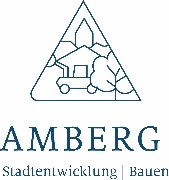 Untere Denkmalschutzbehördeder Stadt Amberg Steinhofgasse 292224 Amberg Eingangsstempel des BaureferatesEingangsstempel des BaureferatesErstschrift   Zweitschrift    DrittschriftEingangsstempel des BaureferatesEingangsstempel des Baureferates1.Antragsteller / Bauherr (Privatanschrift)NameVornameVornameTelefon mit VorwahlStraße, HausnummerPLZOrtOrtAntragsteller / Bauherr ist Eigentümer des Baugrundstücks   ja           nein         Falls „nein“, ist auch die Nr. 4 (Grundstückseigentümer) auszufüllenAntragsteller / Bauherr ist Eigentümer des Baugrundstücks   ja           nein         Falls „nein“, ist auch die Nr. 4 (Grundstückseigentümer) auszufüllenAntragsteller / Bauherr ist Eigentümer des Baugrundstücks   ja           nein         Falls „nein“, ist auch die Nr. 4 (Grundstückseigentümer) auszufüllenAntragsteller / Bauherr ist Eigentümer des Baugrundstücks   ja           nein         Falls „nein“, ist auch die Nr. 4 (Grundstückseigentümer) auszufüllenVertreter des Bauherrn: NameVornameVornameTelefon mit VorwahlStraße, Hausnummer PLZOrtOrt2.VorhabenKurzbezeichnung des VorhabensKurzbezeichnung des Vorhabens3.MontageortGemarkungFlurstücks-Nr.Straße, HausnummerStraße, Hausnummer4.Grundstückseigentümer  (nur ausfüllen, wenn nicht personengleich mit Bauherr)Grundstückseigentümer  (nur ausfüllen, wenn nicht personengleich mit Bauherr)Grundstückseigentümer  (nur ausfüllen, wenn nicht personengleich mit Bauherr)Name VornameEigentümerartStraße, Hausnummer PLZOrt5.Beschreibung des IST - ZustandesAls Anlage beizufügen:Gesamtfoto der FassadeLageplan Maßstab 1/1000ggf. Erläuterung:ggf. Erläuterung:ggf. Erläuterung:6.Beschreibung der geplanten Maßnahme (ggf. als Anlage beifügen)(Meist sind die herstellenden Firmen gerne behilflich.)Beschreibung der geplanten Maßnahme (ggf. als Anlage beifügen)(Meist sind die herstellenden Firmen gerne behilflich.)Text der geplanten Werbeanlage:Text der geplanten Werbeanlage:Bauzeichnungen  als Anlage;Fassadenansicht mit maßstabsgerechter, sowie farbechter Einzeichnung der geplanten Werbeanlage oder Fotomontage am Anbringungsort (wichtig: Bemaßung).Bauzeichnungen  als Anlage;Fassadenansicht mit maßstabsgerechter, sowie farbechter Einzeichnung der geplanten Werbeanlage oder Fotomontage am Anbringungsort (wichtig: Bemaßung).Beschreibung der geplanten Werbeanlage:GrößeArt der BeleuchtungMaterialBreite, Tiefe und Höhe der EinzelbuchstabenRAL-FarbeBei Auslegern:AusladungDurchgangshöhe7.Abweichungen (Das Bauvorhaben bedarf einer Abweichung gem. Art. 63 Abs. 1 Satz 1 BayBO und § 8 Werbeanlagensatzung)Begründung:Begründung:8.UnterschriftOrt, DatumIST- Zustand (siehe Ziff. 5):IST- Zustand (siehe Ziff. 5):Gesamtfoto der FassadeLageplan Maßstab 1:1000Geplante Werbemaßnahme (siehe Ziff. 6):Geplante Werbemaßnahme (siehe Ziff. 6):Fassadenansicht mit maßstabsgerechter und farbechter Zeichnung 
Einzeichnung der geplanten Werbeanlage oder 
Fotomontage am Anbringungsort 

wichtig: BemaßungBeschreibung der geplanten Werbeanlage in Bezug auf
Text Art der BeleuchtungMaterial Breite, Tiefe und Höhe der EinzelbuchstabenRAL-Farben